Galilée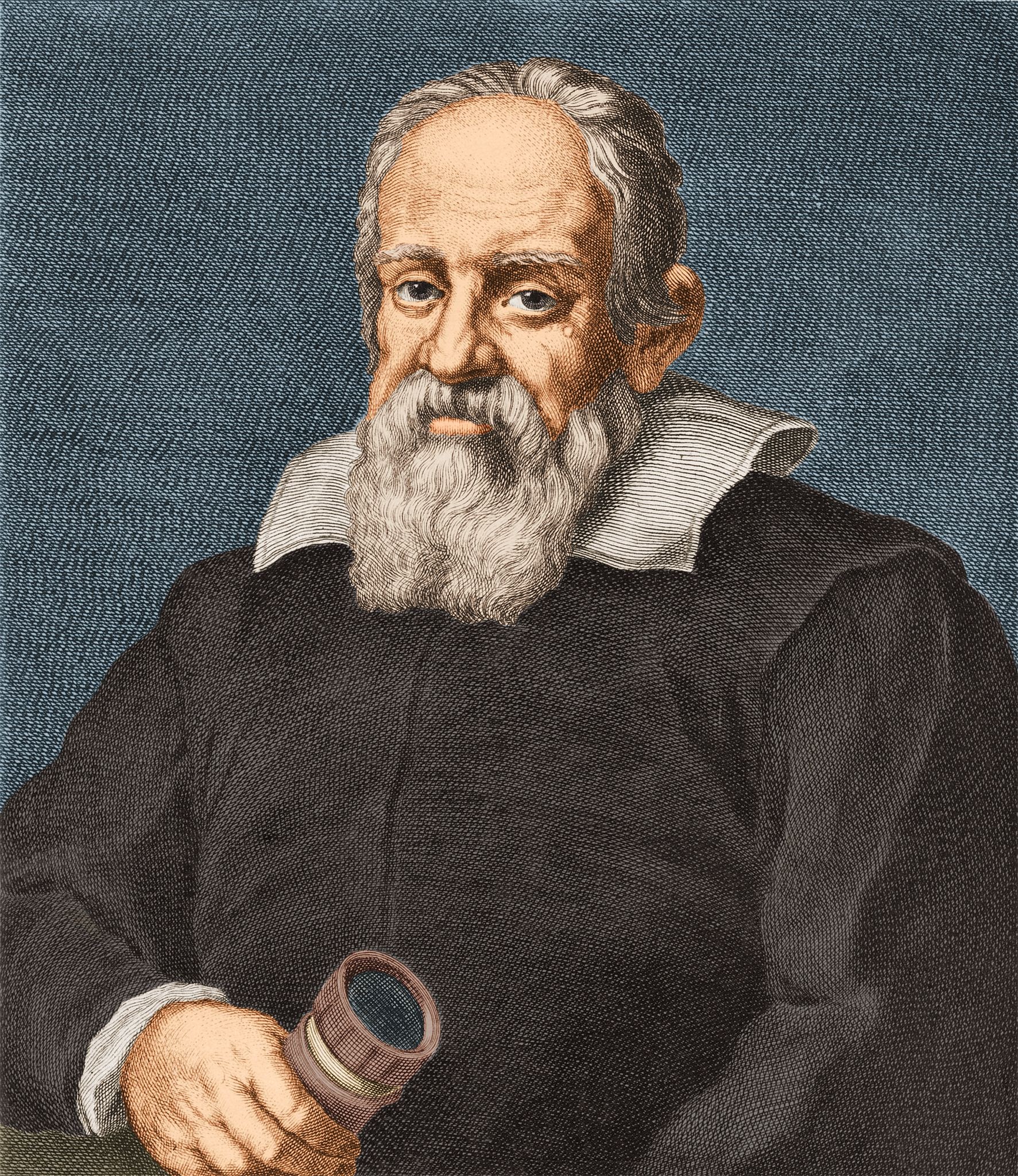 15 février 1564,8 janvier 1642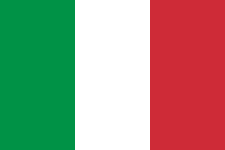 As découvert les anneaux  de saturneMétier mathémathicien